В одной деревне жила женщина с сыном. Сына звали Ётаро. Он был тихий и послушный мальчик: не шалил, не проказил, старался всем услужить, но только был очень недогадлив.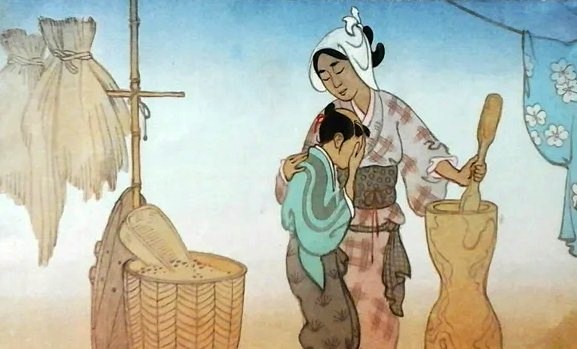 Однажды мать сказала ему:— Ётаро, я пойду на речку бельё полоскать, а ты посмотри за рыбой. Она на кухне, а там сидит кот.Мать взяла корзину с бельём и пошла на речку. А Ётаро сейчас же побежал на кухню, посмотрел по сторонам и увидел на полке блюдо с рыбой.“Не могу я сидеть, задрав голову, и всё время смотреть на полку! — подумал Ётаро.- Лучше поставлю блюдо на пол”.Ётаро так и сделал: поставил блюдо с рыбой на пол, а сам уселся рядом и не моргая стал смотреть на рыбу. Про кота он и забыл. А кот в это время подкрадывался к рыбе всё ближе и ближе. Подобрался к самому блюду, ухватил лапой рыбью голову и стащил её на пол. Ётаро и не пошевелился. Кот съел рыбью голову, стащил с блюда рыбий бок и тоже съел. Так понемногу он съел всю рыбу. На блюде остался один только рыбий хвост.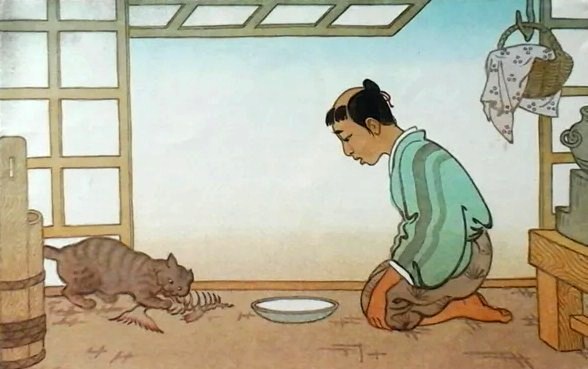 Наевшись досыта, кот отошёл в сторону, свернулся в клубок и уснул.“Вот теперь мне и смотреть не на что! — подумал Ётаро. — Рыбы на блюде больше нет. Пойду-ка я во двор, погуляю немножко”.Ётаро выбежал из дому, а навстречу ему мать с бельём.— Ётаро, что ты делаешь во дворе? — спросила мать. — Я же тебе велела смотреть за рыбой.— Я и смотрел.— Отчего же ты убежал из кухни?— А мне больше не на что было смотреть. От рыбы один хвост остался.— А где же вся рыба?— Кот съел.— А ты что делал?— А я на рыбу смотрел. Ты велела мне смотреть, я и смотрел.— Ах, какой ты у меня глупый! — сказала мать. — Как ты не догадался крикнуть коту “брысь”. Кот бы убежал, и рыба осталась бы цела.— Верно, — сказал Ётаро.- В другой раз буду умнее.На другое утро мать сказала:— Ётаро, сходи на огород, посмотри, поспела ли редька. Да заодно погляди, не едят ли гусеницы капусту.Ётаро сейчас же побежал в огород. Видит, редька и в самом деле поспела. Уже кое-где из земли торчат белые головки. Зато капуста вся изъедена. На листьях её сидят большие зелёные гусеницы.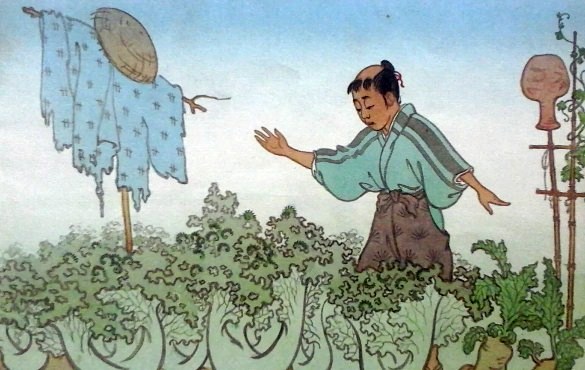 Ётаро посмотрел на гусениц и подумал:«Теперь-то я знаю, что мне делать. Надо прогнать гусениц с капусты».И он закричал во весь голос:— Брысь! Брысь!Гусеницы и не пошевелились.— Брысь! — ещё громче крикнул Ётаро.Но, как он ни кричал, гусеницы спокойно сидели на листьях. Ётаро заплакал и побежал к матери.— Чего ты плачешь? — спросила мать.— Как же мне не плакать? Гусеницы едят нашу капусту. Я кричал им «брысь, брысь», а они не слушаются.— Какой ты глупый! — сказала мать. — Разве гусеница и кошка одно и то же? Надо было убить их, вот и всё.— Верно, — сказал Ётаро. — В другой раз буду умнее.В тот же день после обеда Ётаро сказал матери:— Сегодня у нас в деревне представление — борцы приехали. Можно мне пойти посмотреть на них?— Можно, — ответила мать. — Только не толкайся в толпе и веди себя повежливее.Ётаро обрадовался и побежал к деревенскому храму. Там во дворе уже шло представление. Посреди двора был выстроен дощатый помост, и на нём боролись два больших, толстых человека. Вокруг помоста толпились зрители. Вся деревня сбежалась на представление, и поэтому во дворе было очень тесно и жарко. У всех зрителей в руках были круглые бумажные веера, разукрашенные чёрными знаками. Веера тихо шелестели, и по всему двору проносился лёгкий ветерок.Ётаро пришёл поздно и оказался в самом конце двора. Ему ничего не было видно, кроме затылков и спин зрителей. От нечего делать он стал рассматривать затылки. И тут он увидел розовую, блестящую, будто покрытую лаком, лысину. На самой её середине на единственном волоске сидела большая чёрная муха.«Муха сидит на лысине совсем как гусеница на капусте, — подумал Ётаро. — Она съест последний волос старика. Надо её поскорее убить. Это будет очень вежливо».Ётаро высоко поднял свой веер и хлопнул старика по затылку. Муха сейчас же перелетела на голову другого соседа. А старик охнул и обернулся. Увидев Ётаро, он сердито закричал:— Как ты смеешь драться, негодный мальчишка! И, размахнувшись, он больно ударил Ётаро по щеке.Ётаро заплакал, щека у него вздулась и покраснела. С плачем выбрался он из толпы и побежал домой к матери.— Что ты так рано вернулся? — удивилась мать.— Из-за моей вежливости меня побили, — сказал Ётаро. — Я хлопнул одного старика по голове веером, чтобы убить муху, а он рассердился и поколотил меня.— Ах, какой ты глупый! — сказала мать. — Зачем же ты хлопнул старика по голове? Надо было помахать веером, муха бы и улетела.— Верно, — сказал Ётаро. — В другой раз буду умнее.На другой день в деревне случился пожар. Ётаро никогда в жизни не видел пожара и побежал со всех ног смотреть, как горит дом. Ещё издали он увидел жёлтое пламя в густом чёрном дыму. По всей улице бегали и суетились люди. Ётаро добежал до горящего дома и остановился на другой стороне улицы.Вдруг раздался грохот, и во все стороны полетели искры: это обвалилась горящая балка. Одна искра перелетела через улицу и упала на бумажное окно, у которого стоял Ётаро.— Ой, ой! — закричал Ётаро. — Надо прогнать искру, а то от неё загорится весь дом.Он вытащил из-за пояса веер и стал махать им изо всей силы. От этого искра ещё сильнее разгорелась и бумага начала тлеть.Люди, которые жили в доме, заметили, что бумага у них на окне дымится, испугались и выбежали на улицу.Тут они увидели Ётаро, который стоял у окна и раздувал веером огонь. Люди так рассердились на него, что вырвали у него из рук веер и хорошенько отколотили Ётаро. А загоревшуюся бумагу сейчас же залили водой.Испуганный и заплаканный, Ётаро поплёлся домой.— Что с тобой случилось? — спросила мать, увидев заплаканного сына.— Меня опять побили, — сказал Ётаро, плача. — Я хотел согнать искру с бумажного окна, чтобы не загорелся дом, и стал махать на неё веером, а у меня отняли веер и поколотили.— Ну и глупый же ты, — сказала мать. — Разве можно тушить искру веером? Огонь надо заливать водой.— Это верно, — ответил Ётаро. — В другой раз буду умнее.На следующий день утром Ётаро пошёл погулять. Он дошёл до самого края деревни. А на краю деревни стояла кузница. Дверь в неё всегда была открыта настежь, а внутри целый день полыхало пламя. Перед огнём раскачивались взад и вперёд два парня. Они били по раскалённому железу молотами на длинных ручках. Когда молот ударял по железу, во все стороны сыпались искры.Ётаро остановился перед дверью и заглянул внутрь.— Опять пожар! — обрадовался Ётаро. — Ну, теперь я знаю, что делать.Он набрал полное ведро воды и вылил его в огонь. Кузнецы сначала только рты разинули. А когда вода в пламени зашипела, они набросились на Ётаро, надавали ему тумаков и вытолкали на улицу. С громким плачем побежал он домой.— Что опять случилось? — спросила мать.— Опять побили меня, — сказал Ётаро. — Я проходил мимо кузницы, а там горел огонь и сыпались искры, совсем как на пожаре. Я хотел залить огонь водой, как ты мне велела, а кузнецы рассердились и побили меня.— Ну и глупый же ты! — сказала мать. — Ведь в кузнице огонь нужен для работы. Разве ты не видел, как там кузнецы бьют молотами по железу? Уж если ты хотел им помочь, так делал бы то же, что и они.— Верно, — сказал Ётаро.- В другой раз буду умнее.Через два дня, когда царапины и синяки у Ётаро зажили, он пошёл опять гулять. Только отошёл он от дома, как увидел двух парней, которые колотили друг друга палками.“Надо им помочь!” — подумал Ётаро.Он поднял с земли толстую суковатую палку и что есть силы ударил сначала одного, потом другого парня по голове.Парни сейчас же перестали драться, и оба накинулись на Ётаро. Они были старше и сильнее его, да к тому же их было двое. Они так больно избили Ётаро, что он еле дотащился до дому.— Что с тобой? — спросила мать. — Опять тебя побили?— Опять, — сказал Ётаро. — Я увидел на улице двух парней. Они били друг друга палками. Я стал им помогать, а они оба вдруг набросились на меня и давай меня колотить.Мать только рукой махнула:— До чего же ты глуп, Ётаро! Ведь тут надо было не помогать, а разнимать.— Верно, — сказал Ётаро. — В другой раз буду умнее.Семь дней после этого сидел Ётаро дома, боялся показаться на улицу. Но на восьмой не утерпел и пошёл погулять.Вышел он на улицу и видит: посреди дороги грызутся две собаки.Ётаро остановился и закричал:— Перестаньте драться!Собаки его, конечно, не послушались. Тогда Ётаро подбежал к ним, ухватил их обеих за хвосты и стал растаскивать в разные стороны. Собаки ещё больше рассвирепели, зарычали и вцепились бедному Ётаро в икры. Если бы прохожие не подоспели на помощь, собаки разорвали бы его в клочья.Едва живой вернулся Ётаро к матери.Мать посмотрела на него и ничего уж больше не сказала.Дурака учить — только время терять.